                             Уважаемые потребители природного газа!«Газпром газораспределение Смоленск» напоминает:исправное состояние газового оборудования – залог вашей безопасности!Заключите договор на техническое обслуживание газового оборудования с любой специализированной организациейСледите за состоянием дымоходов и вентиляцииПо статистике 58% несчастных случаев, связанных с использованием газа в быту, происходят именно по причине отсутствия тяги в дымоходе.Содержите газовую плиту в чистотеНе ремонтируйте и не устанавливайте газовое оборудование самостоятельно!Не сушите одежду над плитойНе используйте газовую плиту для обогрева помещения Не оставляйте работающие газовые приборы без присмотраНе разрешайте детям дошкольного возраста и лицам не контролирующим свои действия пользоваться газовыми приборамиПРИ ЗАПАХЕ ГАЗА ЗВОНИТЕ 04, 104Внимание! Согласно Постановлению Правительства №549 от 21.07.2008 отсутствие договора на техобслуживание внутриквартирного газового оборудования является основанием для отключения подачи газа. 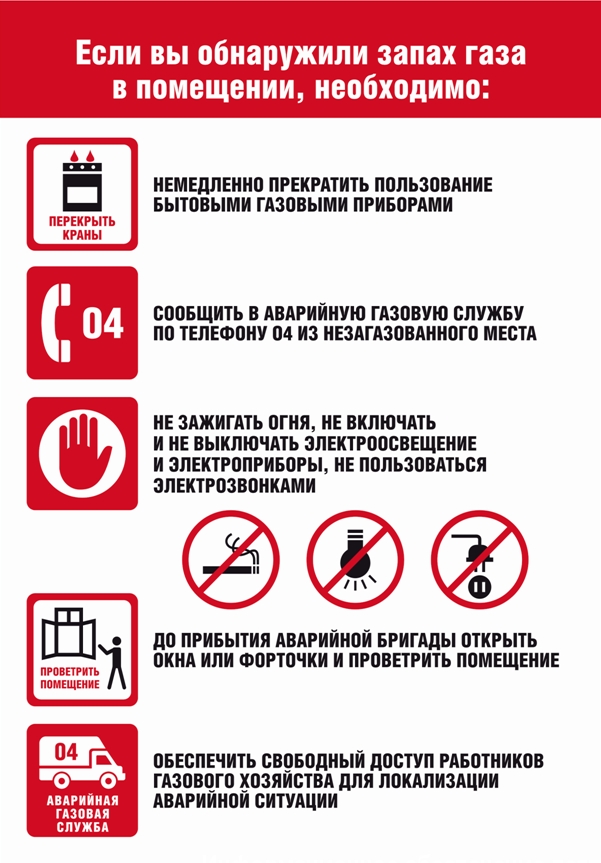 